Temat: Praca z tekstem autentycznym. Piosenka VOLAR, Alvaro Soler. ( Spotkanie indywidualne Messenger)ZADANIE 1: zapoznaj się proszę ze słownictwem i staraj się powoli zapamiętaćhttps://quizlet.com/pl/504025539/alvaro-soler-volar-flash-cards/ZADANIE 2: przeczytaj proszę słownictwo z ramki poniżejZadanie 3 : uzupełnij proszę luki piosenki i śpiewamy!Link do piosenki: https://www.youtube.com/watch?v=x5SHQShUSSIRozwiązanie: 1. hoy 2. Voy 3. Mano 4. disfrutar 5. quiero 6. perder. 7. viento 8. tiempo 9. nubes 10. calles 11. sentirHISZPAŃSKI ONLINE cała 6A dla chętnych: 4.05. (poniedziałek), godz. 13.30.Ten link będzie juz na stałe i jest przeznaczony tylko dla klasy 6a hiszpan/angielski na czas nauczania zdalnego.https://join.skype.com/kSxIMCoQqpRc 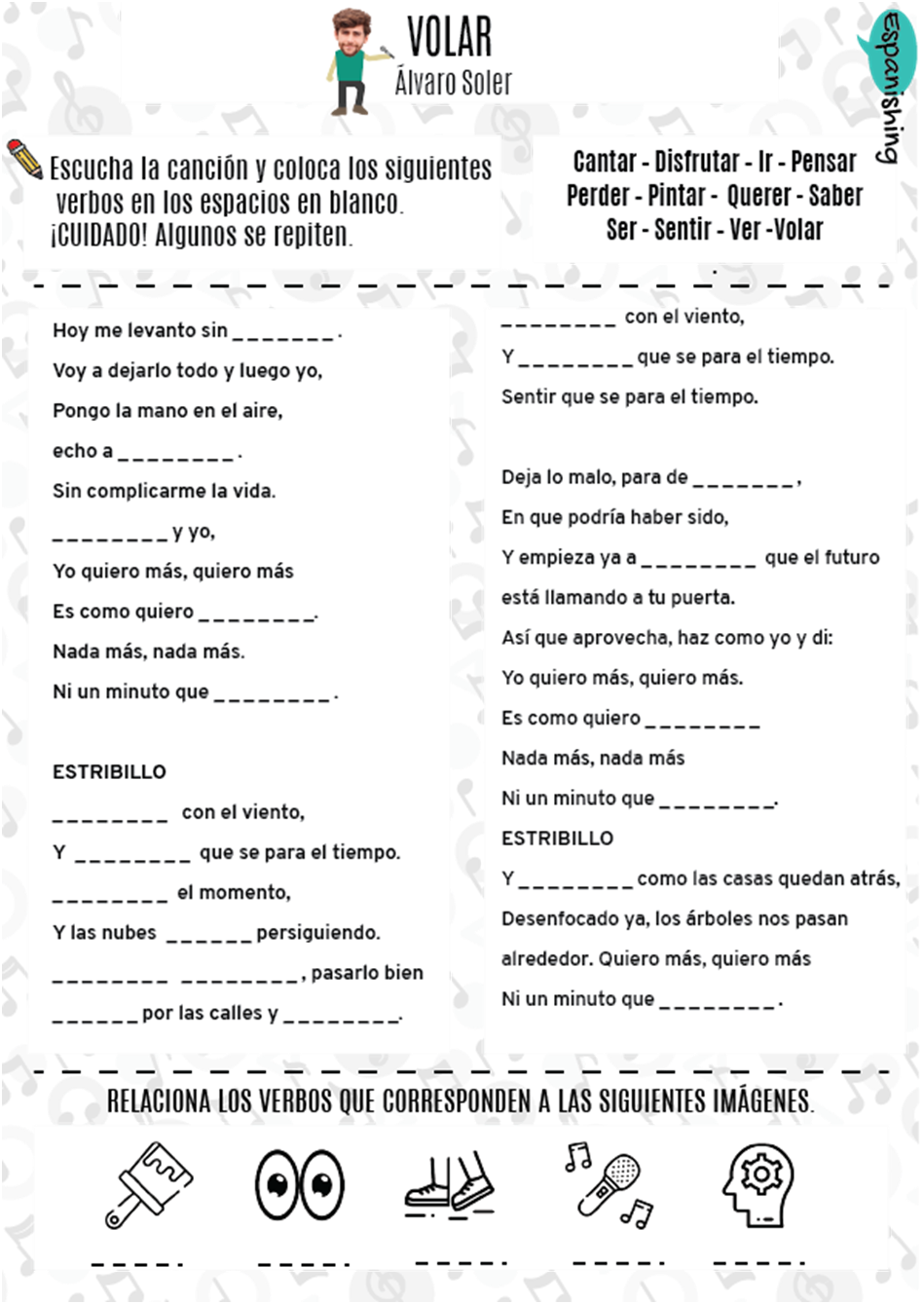 Przeczytaj na głos słownictwovolar - leciechoy (oj) –dzisiajme levanto - wstajesin – bezpensar –myslęcdejar – zostawićtodo –wszystkoponer – położyć (yo pomgo0la mano – rękaaire – powietrzela vida – życiedisfrutar – cieszyc sięquerer (kerer) - chciecyo quiero (kiero) – ja chcęser – być  (yo soy – ja jestemnada mas – nic więcejperder – stracićcon el viento – z wiatremsentir – czućparar – zatrzymaćel tiempo – czaspintar –malowaćlas nubes – chmurysaber – wiedziec, potraficcantar – spiewaćir – iśćla calle - ulicaZADANIE: uzupełnij proszę luki piosenki VOLAR    Alvaro Soler1............. me levanto sin pensar
2. ............. a dejarlo todo y luego yo
Pongo la 3. ..........en el aire, echo a volar
Sin complicarme la vida a 4. .................y yo
Yo quiero más, quiero más
Es como 5. ................... ser
Nada más, nada más
Ni un minuto que 6. .................

Volar con el 7. .................
Y sentir que se para el 8. ..............
Pintar el momento
Y las 9........................ ir persiguiendo
Saber cantar, pasarlo bien
Ir por las 10. ........ y querer
Volar con el viento
Y 11 ............ que se para el tiempo
Y sentir que se para el tiempo.

Deja lo malo, para de pensar
En que podría haber sido
Y empieza ya a ver que el
Futuro está llamando a tu puerta
Así que aprovecha haz como yo y di
Yo quiero más, quiero más
Es como quiero ser
Nada más, nada más
Ni un minuto que perder.
